Patofyziologie dýcháníÚstav patofyziologie, Lékařská fakulta v Plzni, Univerzita KarlovaÚvodDýchání (respirace) = procesy výměny plynů mezi  organismem  a jeho okolímZevní (plicní) dýchání = výměna plynů mezi zevním prostředím a plícemi, mezi plícemi a krvíVnitřní (tkáňové) dýchání = výměna plynů mezi krví a intersticiální tekutinou a tkáněmiPatofyziologie dýchání zahrnuje problematiku následujících orgánů, procesů a faktorů:PlíceDýchací cestyPleura a pleurální dutinaHrudní stěnaMediastinumDýchací centrumDýchací svaly, jejich inervace, nervosvalový přenosReceptory v plicích, centrální a periferní chemoreceptoryOběh krve plícemi, pravé srdce, levé srdceTlak a složení vzduchuFunkce dýchacího systému a procesy, které činnost dýchacího systému ovlivňuje:Dodávka O2Eliminace CO2Acidobazická rovnováhaEnzymatické a endokrinní funkce (ACE)Termoregulace (výdej tepla ohříváním vdechovaného vzduchu)Ztráty vodySpotřeba energie (práce dýchacích svalů)Eliminace těkavých chemických látek (aceton, alkohol...)Filtrace venózní krve (staré krevní buňky, nádorové buňky, mikroorganismy, paraziti)Zásoba krve pro levou komoruPůsobení na oběhový systémVstup infekcí a chemických látek (locus minoris resistentiae) – 150 m2Vzduch, atmosféraTlak 101 kPa78 % N2, 21 % O2, 0,04 % CO2, vodní pára, vzácné plyny, příměsi- výšková (horská) nemoc, kesonová nemoc, barotrauma – viz etiologické faktory nemocíZákladní procesy v plicích nezbytné pro dýcháníVentilace = výměna vzduchu mezi zevním prostředím a alveolyDifuze = transport dýchacích plynů mezi alveoly a krví (alveolo-kapilární membrána)Perfuze plic = průtok krve plícemiRespirační insuficience= stav, kdy dýchání (v klidu a při normálním atmosférickém tlaku) nestačí zajistit dostatečnou výměnu plynů v plicích→ dýchací systém neplní v dostatečné míře základní funkce, tj. dodávku O2 a eliminaci CO2 → změny paO2, případně i paCO2Hypoxémie = paO2 ˂ 9 (u starších lidí ˂ 8) kPaHyperkapnie = paCO2 ˃ 6,5 kPaRespirační insuficience není nemoc, ale důsledek nějakého onemocnění nebo nepříznivých situací, které narušují kteroukoliv ze složek dýchacího procesu (ventilaci, difuzi, perfuzi, řízení dýchání).Pro jednoznačnou diagnostiku, určení typu a tíže respirační insuficience je nutné vyšetření krevních plynů v arteriální krvi, případně parametrů acidobazické rovnováhy.Důsledky a projevy respirační insufucience samotné závisí na tíži, trvání a rychlosti rozvoje bez ohledu na konkrétní příčinu. Ta případně doplňuje další projevy.Klasifikace respirační insuficience podle paO2 a paCO2:I. typu (parciální) - hypoxémie bez hyperkapnie (může být hypokapnie)II. typu (globální) - hypoxémie i hyperkapnie (při hypoventilaci)Podle rychlosti nástupu:akutní - aspirace cizího tělesa, pneumotorax, astmatický záchvat...chronická - chronická bronchitida, plicní fibrózy, kyfoskolióza...akutní zhoršení chronické RIPodle závažnosti:manifestní - dušnost a změny paO2 a paCO2 již v klidulatentní - dušnost a změny paO2 a paCO2 při námaze, která u zdravého jedince změny v krevních plynech nevyvoláPodle příčiny:PlicníMimoplicníHypoxieHypoxickáTransportní (anemická)CirkulačníHistotoxickáProjevy hyperkapnieAcidózaÚtlum CNS - narkotické účinky (paCO2 13,3 kPa), včetně útlumu dýchacího centraVazodilatace - pokles TK, vazodilatace v mozku → edém mozkuSnížení pO2 v alveolech („naředění“ kyslíku oxidem uhličitým)Projevy hypokapnieAlkalózaZvýšení nervosvalové dráždivostiVazokonstrikce mozkových cévPoruchy ventilaceSpirometrie = vyšetření ventilaceSprávná ventilace vyžaduje:volné dýchací cestyadekvátní objem plicního parenchymupoddajnost a elasticitu plic a hrudní stěnynormální činnost dýchacích centerdýchací svalymotorickou inervaci dýchacích svalůRestrikční ventilační poruchy Charakterizovány redukcí plicního objemu,Hlavní znak: snížená vitální kapacitaPříklady:Resekce plicZměny hrudní stěny - kyfoskoliózaPoruchy dýchacích svalů a jejich inervace - muskulární dystrofie, myasthenia gravis, ALS, poruchy dýchacího centraZměny plicního parenchymu - otok plic, pneumonie, nádory, plicní fibrózaZměny pleury - ztluštěníPneumotoraxProcesy vyplňující prostor v hrudníku - nádory, výpotekObstrukční ventilační poruchyZhoršení průchodnosti dýchacích cest,Hlavní znak: zhoršení dynamických parametrů spirometriePříklady:Asthma bronchialeBronchitisEmfyzémPokročilé bronchiektázieNádory dýchacích cestCizí tělesoStrumaKombinované poruchyČastéZnámky restrikce i obstrukcePoruchy distribuce vzduchu-	Pokud je postižení plicního parenchymu nebo dýchacích cest nerovnoměrné.→ V nepostižených částech plic dobrá ventilace dobrá, za zúžením dýchacích cest anebo tam, kde se plíce hůře rozpíná, ventilace snížená. -	Projevy obstrukční nebo restrikční poruchy mohou být méně výrazné. Detekce tohoto stavu závisí na rozsahu poruchy a na citlivosti použitého vyšetření.Poruchy řízení dýchání a patologické dýcháníZměny frekvence a/nebo hloubky dechůPůvod: horečka, metabolická postižení, psychické poruchy, léky, drogy, poškození respiračního centra, fyzická aktivitaSpotřeba O2 se může zvýšit fyzickou aktivitou až 10x.Eupnoe = normální klidné dýchání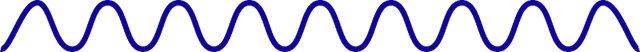 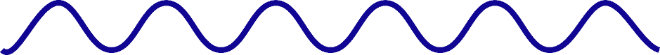 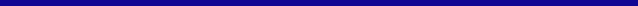 Apnoe = zástava dýcháníTachypnoe (polypnoe) = zrychlené dýcháníBradypnoe = zpomalené dýchání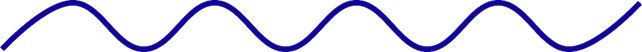 Hyperventilace = intenzivní dýchání, ventilace stoupá nad potřebu eliminace CO2 → ↓ paCO2 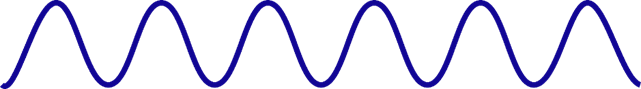 Hypoventilace = nedostatečně intenzivní dýchání, ventilace nedostatečná vzhledem k potřebě eliminace CO2 → ↑ paCO2 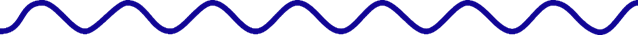 Hyperpnoe = zvýšení frekvence a hloubky dechů bez dopadu na paCO2, např. při zvýšeném fyzickém výkonuKussmaulovo dýchání - při acidózách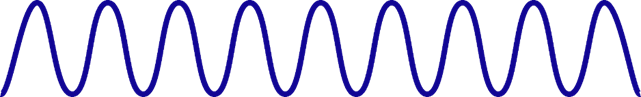 Při snížené dráždivosti nebo poruše dýchacího centra (podání morfinu, poškození dech. centra - otravy, hypoxie, agonie) zpomalené, periodické dýchání:Chayne-Stokesovo - skupiny 20-30 dechů vzrůstajícího a zase klesajícího rozsahu s apnoickými pauzami, které trvají ½ až ¾ minuty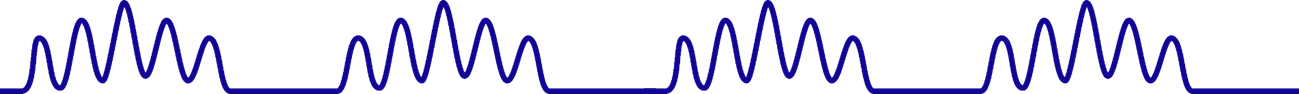 Biotovo dýchání - střídání skupin několika dechů o stejné amplitudě s krátkými přestávkami, nepravidelné co do délky trvání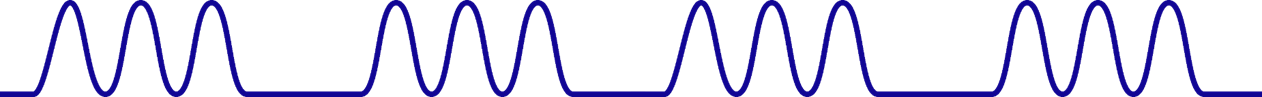 Gasping - skupiny velmi rychlých usilovných vdechů, pravidelné i nepravidelné, postupně slábnoucí- Projev aktivity nejnižších center automacie dýchání jakožto posledního úseku dýchacího centra u terminálních stavůApneusis - křečovitá inspirace experimentálně vyvolatelná vagotomií, kdy dojde k odtlumení tohoto centra vyřazením úlohy vaguSyndrom spánkové apnoe	-	postihuje častěji muže	-	asociace s obezitou, hypertenzí, chrápáním	-	extrémní vzestup TK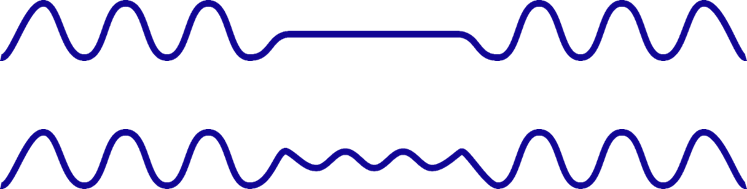 SIDS (Sudden Infant Death Syndrome)	-	smrt kojence ve spánku	-	nezralost mozkového kmene (častější u dětí kuřaček)Hrudní koš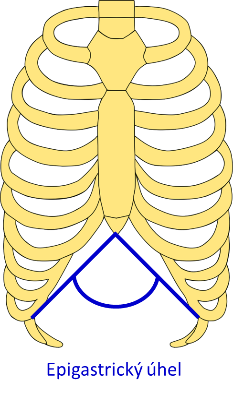 Stenický hrudníksymetrický, normálně klenutýepigastrický úhel = 90 °Hrudník astenikadlouhý, plochý, žebra šikmo dolů, ostrý epigastrický úhelsoučást „ftizického habitu“sklon k plicní TBC dán předčasným zkostnatěním prvého žebra a nedostatečnou ventilací apikálních částí plic, ale i celkovou neurohumorální konstitucíHrudník soudkovitývelký předozadní průměr, tupý epigastrický úhelpyknický typ, typický pro emfyzém plichrudník v inspiračním postavení → malé dýchací exkurse, exspirační dyspnoeKyfoskoliotický hrudníkpatologie, exkurse dýchání jsou asymetrické, značně omezenéčasem dochází i k poruše plicní cirkulace se zvýšením TK v malém oběhuHrudník hruškovitý (thorax pyriformis)dolní část hrudníku zúžená, spíše hrudní dýchání, dolní části plic hůře ventilovány Ptačí hrudník (pectus carinatum)sternum vystouplé v hranu, důsledek rachitisTrychtýřový hrudník (pectus excavatum, ševcovský hrudník)dolní část sterna vtlačena dovnitřPoruchy difuzeDifuze = pohyb molekul z oblasti s vyšší koncentrací do místa s nižší koncentrací → tendence vyrovnat koncentrace- Pasivní proces (Brownův pohyb částic), nevyžaduje energiiV plicích difunduje O2 z alveolárního vzduchu do kapilární krve, CO2 z krve do plicních alveolů.V periferních tkáních difunduje O2 z kapilární krve do intersticia a do buněk, CO2 naopak z buněk do kapilární krve.Difuzní kapacita plic (DK) – množství plynu, který difunduje přes alveolo-kapilární membránu za jednotku času v důsledku rozdílných tlaků dýchacích plynů v kapilární krvi a alveolárním vzduchuD ... difuzek ... koeficient, vyjadřující vlastnosti látky vzhledem k vlastnostem membrány (rozpustnost, velikost částice, velikost pórů...)∆P ... gradient tlaku plynuS ... plocha difuzní membrányl ... difuzní dráha (tloušťka alveolo-kapilární membrány)Zvýšení difuze – při zvýšení alveolo-kapilárního gradientu tlaku plynu. K tomu může dojít zvýšením ventilace (zvýší se obměna vzduchu v alveolech) nebo zvýšeným přívodem krve (zvýšení perfuze)Snížení difuze -	Snížení alveolo-kapilárního gradientu	-	snížení ventilace - restrikční i obstrukční poruchy	-	snížení změny perfuze plic -	Alveolo-kapilární blok - ztluštění alveolo-kapilární membrány - edém plic, pneumonie, ARDS, fibróza-	Omezení difuzní plochy - restrikční poruchy (např. resekce plic), zánik iteralveolárních sept (emfyzém)Doba kontaktu krve s alveolyNormálně plné sycení krve kyslíkem již za 1/3 doby průtoku krve alveolární kapilárou. Při alveolo-kapilárním bloku se difúze zpomaluje a pro plné sycení je potřeba delší doby. V takovém případě může zrychlení průtoku krev (tj. zkrácení kontaktu s alveoly) při hyperkinetické cirkulaci (horečka, anemie, námaha) znamenat, že se krev kyslíkem nestačí plně nasytit.Poruchy plicní perfuzePerfuze plic = přívod žilní krve k alveolům a odtok okysličené krve do levého srdce – funkční oběh plic.Existuje také nutriční oběh.Fyziologicky je průtok krve různými částmi plic nerovnoměrný. Vyšší je v bazálních částech plic. Spolu s nerovnoměrností ventilace (vyšší naopak v apikálních částech) vede k odlišné citlivosti horních a spodních oblastí plic k různým onemocněním.Regionální regulace průtoku krve plícemi Sekundární vazokonstrikce navozená hypoxií: V málo ventilovaných oblastech plic je snížená tenze kyslíku oproti normálnímu stavu v oblastech řádně ventilovaných. Tato hypoxie navodí vazokonstrikci, která omezí perfusi špatně ventilovaných oblastí a vede k redistribuci perfuse do lépe ventilovaných částí plic a k zachování správného (v rámci možností co nejbližšího správnému) poměru ventilace a perfuse (V/Q, viz dále), tedy k efektivnějšímu využití lépe ventilovaných oblastí a k co nejefektivnější dodávce O2 a eliminaci CO2, jakou částečně poškozený dýchací systém dovoluje.Ale: Při povšechné alveolární hypoxii dojde rovněž k povšechné vazokonstrikci v plicích a v důsledku toho k výraznému vzestup odporu plicního řečiště a zatížení pravého srdce (viz plicní hypertenze).Poruchy perfuze a její distribuce v plicíchonemocnění plicních cév (embolizace, vaskulitidy, emfyzém)komprese cév (nádory, cysty)sekundární vazokonstrikce při lokální poruše ventilacepřekážky odtoku krve z plicVztah ventilace a perfuseNormální ventilačně perfuzní kvocient V/Q = 0,8 v klidu(alveolární ventilace 4 l/min, perfuse 5 l krve/min) Hypoventilační porucha: V/Q ˂ 0,8Hypoperfuze: V/Q ˃ 0,8Zástava perfuze: V/Q nekonečnýZástava ventilace: V/Q = 0Poruchy nutričního oběhu plic - vzácné – plicní tkáň dostává výživu i funkčním oběhemPlicní infarkt:-	Odumření postižené části plíce + komplikace (zánět)-	Pouze v případě omezení nutričního i funkčního oběhuPlicní hypertenze= zvýšený odpor plicního řečiště toku krve z pravé komoryHnací silou toku krve v plicním řečišti je tlak vytvářený systolou pravé komory.Systolický tlak v pravé komoře a v a. pulmonalis: asi 1/5 tlaku krve v levé komoře a aortě, tj. 25 torr (3,33 kPa).Tlakový spád z pravé komory do plic a do levé síně: 10 torr (1,33 kPa)	-	Plicní odpor musí být tak nízký, aby při malém tlakovém spádu protekl za 0,8 s obsah pravé komory do levé.Odpor plicního řečiště se může dále snížit dilatací cév a otevřením neperfundovaných kapilár. Pokud se při fyzické práci průtok krve plícemi zvýší např. dvojnásobně, zvýší se tlak v pravé komoře a v a. pulmonalis jen nepatrně, jde-li o zdravého mladého jedince. Proto u mladého zdravého člověka lze podvázat větev a. pulmonalis (provést pulmonektomii), aniž se zvýší tlak v a. pulmonalis na dvojnásobek.Za patologických stavů a ve stáří klesá distensibilita plicního řečiště i počet kapilár.Plánování pulmonektomie - nejprve zavést katetr s balonkem do té větve a. pulmonalis, která vede do příslušné plíce, která se má vyjmout, obturace větve a. pulmonalis balónkem katetru; nevystoupí-li tlak v a. pulmonalis nad 40 mm Hg (5,33 kPa), lze vykonat pulmonektomii.Příčiny plicní hypertenze1) postkapilární2) kapilární3) prekapilárníLokalizace překážky toku krve je důležitá pro charakter následků, protože určuje, zda dojde k vzestupu tlaku v plicních kapilárách, či nikoliv. (viz dále)Konkrétní příklady příčin plicní hypertenzeMitrální stenóza, levostranné srdeční selhání, zúžení plicních žil – postkapilární typPlicní emfyzém (zánik interalveolárních sept včetně v nich probíhajících kapilár; viz dále) - odpor stoupá pro redukci alveolárních kapilár (kapilární typ), sníženou elasticitu plicní tkáně a hypoxémii (viz vazokonstrikce v rámci autoregulace průtoku).Difuzní plicní fibróza, TBC, pneumokoniózy, CHOPN - podobně jako emfyzémEmbolizace do a. pulmonalis (viz dále) – typická prekapilární příčinaSkleróza nebo trombóza plicních cév - vzácněKomprese plicních cévNásledky plicní hypertenzePozvolný rozvoj plicní hypertenzeAdaptace pravé komory hypertrofií, později dilatace, selhání pravé komory→ cor pulmonale chronicumNáhle vzniklá plicní hypertenze → cor pulmonale acutumVzestup hydrostatického tlaku v plicních kapilárách-	Při překážce za kapilárami = postkapilární (např. selhání levého srdce – viz výše)Normální hydrostatický tlak v plicních kapilárách je 4x nižší než v tělních kapilárách. Onkotický tlak krevní plasmy však stejný, tj. 25 torr (3,33 kPa). Tento tlak převyšuje tedy filtrační tlak v plicních kapilárách asi o 15 mm Hg a chrání plíce před výstupem vody a transsudátu. Při výraznějším vzestupu hydrostatického tlaku však dojde k transsudaci a vzniku plicního edému.Plicní embolie= zachycení těles unášených žilní krví v plicním řečištiEmbolizace trombu - nejčastější (z dolních končetin, pánevních plexů) - TENVzduchová embolie – nebezpečná při objemech nad 20-40 ml vzduchu, velmi vážné následky při objemech nad 100 mlTuková embolie - při mnohočetných zlomeninách kostívede k omezení perfuze při zachované ventilaci → zvětšení mrtvého prostoruRespirační insuficience zpravidla I. typu, může být i hypokapnie z tachypnoeMasivní embolizace do a. pulmonalisNáhlý vzestup odporu plicního řečiště, akutní přetížení pravé komory	= cor pulmonale acutumNáhle vzniklá dušnost, bolest na hrudi, tachypnoe, tachykardie, centrální cyanóza, projevy akutního selhávání pravého srdcePokles srdečního výdeje → hypotenze až kardiogenní šokSukcesívní embolizace do a. pulmonalis= opakované drobné embolizace → postupný rozvoj cor pulmonale chronicumObranné dýchací reflexyApnoický reflex = zástava dýchání vyvolaná podrážděním zakončení n. trigemini  ve sliznici nosní dráždícími plyny anebo parami (amoniak, éter či jiná inhalační anestetika)Silná reflexní expiraceKýchání – silné expirium po podráždění nosní sliznice čistící nosohltanKašel	-	ochranný reflex vyvolaný drážděním:		-	pleury, laryngu, trachey, bronchů		-	vzdálenějších orgánů (játra, slezina, děloha, oko, membrana tympani)Dráždění samotné plicní tkáně kašel nevyvolá.Patofyziologie projevů onemocnění a poruch dýchacího systémukašel (včetně vykašlávání s event. příměsí krve)bolest na hrudidušnostpaličkovité prstyKašelU zdravých lidí se vyskytuje zřídka, protože mukociliárním systém odstraní běžný bronchiální sekret do faryngu, odkud je spolknut, či vyplivnut.Kašlání jako jeden z obranných mechanizmů chrání dýchací cesty před nepříznivým účinkem vdechnutých škodlivých látek a čistí je odstraňováním případně nahromaděného hlenu.Mechanizmus - kašel může být vyvolán úmyslně, častěji je ale výsledkem reflexní stimulace:-	extratorakálních kašlových receptorů - nos, orofarynx, larynx a horní trachea-	intratorakálních rychle se adaptujících dráždivých receptorů - v epitelu dolní trachey a širokých centrálních bronchůAferentní dráha: n. trigeminus, glossopharyngeus, laryngeus superior nebo vagusPři kašli tlak v pleurálním prostoru větší, než v průdušnici a centrálních bronších→ zadní membranózní část stěny dýchacích cest se vmáčkne dovnitř → významné zúžení lumenV průběhu kašle je průtok vzduchu proudícího z plic (l/s) jen mírně větší nebo stejný ve srovnání s usilovným výdechem. Lineární rychlost proudu vzduchu v zúžených cestách v oblasti glottis je však 120 – 130 m/s, což strhává s sebou nahromaděný hlen a nečistoty.Produktivní (vlhký) kašel-	nepotlačovat medikamenty, protože odstraňuje z dýchacích cest nahromaděný sekret a je významným obranným mechanismemPacientům v bezvědomí, intubovaným atd. musí být tracheobronchiální sekret odstraňován odsáváním.Neproduktivní (suchý) kašel-	může být tlumen, jedná se o dráždivý vyčerpávající fenoménPorušení povrchového epitelu velkých dýchacích cest, v němž jsou receptory, je dráždí a senzitizuje vůči různým stimulům. Kašlový reflex se tak stává hyperaktivním a kašel se objevuje jako odpověď i na jinak neškodné podněty.Úporný suchý kašel může být vedlejším účinkem léků, např. inhibitorů angiotenzin konvertujícího enzymu.Komplikace kašleTělesné vyčerpání, narušení spánkuSrdeční synkopa-	Nejasný mechanizmus, patrně více faktorů (mimo jiné zvýšený nitrohrudní tlak ztěžující žilní návrat → horší perfuse mozku)Kašel provokuje jeho další záchvaty - typické pro pertusi ZvraceníFraktury žeber (zlomeniny z kašle), kompresní zlomeniny obratlůVnitřní pneumotorax – např. prasknutí buly při bulózním emfyzémuBolest na hrudiŠiroká dif. dg., zahrnuje nejen dýchací systém, ale i bolest kardiálního původu, vertebrogenní bolesti, neuralgie mezižeberních nervů, onemocnění jícnu atd.Pleurální bolest - pleuritis, nádory, poranění pleury-	obvykle ohraničená bolest, většinou jednostranná (při jednostranné příčině) s tendencí lokalizovat se v průběhu inervačních zón mezižeberních nervů-	často souvisí s dýchacími pohyby	→ silná při kašli	→ Nutí k mělkému dýchání.-	Pohyby hrudníku jako ohýbání, obracení na posteli → bolest	→ poloha, při které je nejbolestivější místo co nejvíce znehybněné-	Při diafragmatické pleuritis je typická přenesená bolest pociťovaná v oblasti ramene a po straně šíje.Záněty dýchacího systémuPlicní embolieDušnost= subjektivní pocit nedostatku vzduchu, namáhavého dýcháníPatologická je dušnost v klidu nebo při minimální fyzické aktivitě. Při velmi intenzivní fyzické aktivitě pociťuje nedostatek vzduchu a vnímáme námahu spojenou s dýcháním i zdravý člověk.Dušnost souvisí se stimulací receptorů v orgánech, majících vztah k dýchání:intrapulmonálníve svalech a šlachách dýchacích svalůchemoreceptory v systémových arteriích a v mozkuSubjektivní pocit nedostatku vzduchu je způsoben kombinací:nepoměru mezi napětím a délkou sval. vláken dýchacích svalů a tomuto úsilí neodpovídající úrovni výměny plynů v plicíchdůsledku stimulace centrálních a periferních chemoreceptorů (díky sníženému pH a paO2 a zvýšenému paCO2)stimulace intrapulmonálních receptorů (např. dušnost u plicního edému či plicní mikroembolizace) K pocitu dušnosti přispívají i pocity vznikající z únavy dýchacích svalů, snížení dechové rezervy a také negativní emoce (úzkost, strach, vztek).Typy dušnostiDušnost výdechová / nádechováDušnost klidová / námahováTypy dušnosti podle příčiny:stenotická (inspirační nebo exspirační) - funkční (bronchospasmus, laryngospasmus) nebo anatomické překážky v dýchacích cestáchpulmonální – důsledek omezení dýchací plochy anebo snížení její propustnosti (omezení difuze)kardiální (asthma cardiale) - levostranné srdeční selhání → edém plic → omezení difuze a restrikční porucha ventilaceacidotická - dekompenzovaná acidózaanemická - těžká anémie, při námaze, příčinou dušnosti je nedostatek kyslíku ve tkáníchpsychogenníOrtopnoe = usilovné dýchání vsedě, s fixací horních končetin na pelesti a používáním auxiliárních dýchacích svalůPlatypnea = dušnost v sedě (některé srdeční vady, např. foramen ovale) Trepopnea = dušnost v leže na jednom boku - městnání srdečního původu, jednostranné poruchy dýchacího systémuPaličkovité prsty-	připomínají paličky na bubínek-	zvl. nález u chronických plicních chorobEdém plicintersticiálníalveolárníKardiogenní plicní edém-	Vzniká při poruchách levého srdce (levostranné srdeční selhání, vady mitrální chlopně), když tlak krve v plicních kapilárách převýší 25 mm Hg (3,33 kPa = onkotický tlak krevní plasmy)-	Hromadící se tekutina má charakter transsudátu.Toxický plicní edém - ARDS-	poškození endotelií plicních kapilár (bojové plyny, alergeny aj.)-	exsudaceNásledky edému plicpostižení difuze kyslíkurestrikční porucha ventilace, snížení vzdušnosti a poddajnosti plichypoxémie, často hypokapniedušnostARDS= acute respiratory distress snydrome= syndrom akutní respirační tísně dospělých= šoková plíceAkutní stavy různé etiologie, charakterizované difuzními infiltračními lézemi v plicích dospělých osob s těžkou arteriální hypoxémií.Obdobný nález u nedonošených novorozenců, avšak vznikající z důvodu nezralosti a primárně nedostatečné produkce surfaktantu.U ARDS jsou změny surfaktantu sekundární a vznikají při jeho rozvoji jako součást patogeneze. ARDS může vést k MOSF (multiple organ system failure): ARDS → MOSFNebo se ARDS může rozvíjet jako důsledek a součást MOSF: MOSF → ARDSPříčiny ARDSPříčiny ARDS jsou velmi rozmanité.Septický syndromDICTěžké traumaDifuzní pneumoniePlicní embolieVdechnutí toxických látek, žaludečního obsahu, vody při tonutíDlouhodobá inhalace kyslíkuPopáleniny a inhalace kouřeMnohočetné transfuzePankreatitisAnafylaxePředávkování drogamiKardiorespirační zástavaPatogeneze ARDSU ARDS všech etiologií je vždy v plicích přítomno vyšší množství tekutiny, avšakkardiopulmonální edém není přítomný od počátkutlak v plicních kapilárách u ARDS není zvýšenýpermeabilita alveolokapilárních membrán je zvýšená	-	důsledek primárního (zánět, vdechnuté toxiny) nebo sekundárního poškození plic aktivací a agregací krevních elementů uvnitř plicních kapilárV patogenezi ARDS se uplatňují tyt o faktory a procesy:Agregace trombocytů, monocyty a polymorfonukleární leukocyty adherují k endoteliálnímu povrchu. Indukce zánětlivé reakce s uvolněním mediátorů zánětu (leukotrieny, tromboxany, prostaglandiny)Alveolární makrofágy uvolňují oxidanty, mediátory a degradační enzymy a peptidy, které přímo poškozují jak endoteliální, tak i alveolární povrch.Vzniklé léze alveolární membrány vedou k úniku tekutiny s obsahem makromolekul a buněčných částeček z kapilár do intersticia.Zvýšená permeabilita kapilár pro proteiny urychluje vývoj plicního edému. Poškození pneumocytů v alveolech poškozuje i produkci surfaktantu.Přítomnost tekutiny a fibrinogenu v alveolech vedou k jejich kolapsu → restrikční porucha ventilaceKlinická manifestace ARDS zahrnuje: zvýšenou frekvenci dýchání,  arteriální hypoxémii a dušnost.↑ úmrtnost pacientů s ARDS - dříve téměř 100 %, nyní asi 50-60%I v příznivém případě zotavení po ARDS trvá 4-6 měsíců.Riziko organizace fibrinu – plicní fibróza jakožto trvalý následekChronická obstrukční plicní nemoc - CHOPN= skupina respiračních onemocnění charakterizovaných trvalým snížením výdechové rychlostiZahrnujechronickou bronchitiduemfyzémObvykle jde o kombinaci obojího v různém poměru.Zúžení dýchacích cest je dáno:zánětem (hypersekrece, hypertrofie sliznice)kolapsem z poškození stěny a ztráty roztažných sil okolního plicního parenchymuChronická bronchitidaNejčastější příčinou je kouření, které poškozuje epitel dýchacích cest a navozuje zánět.Nastává ventilačně-perfuzní nerovnováha → hypoxémie → vazokonstrikce v plicích → plicní hypertenze → přetížení pravého srdceOmezení ventilace vede k hyperkapnii a respirační acidóze.Plicní emfyzémChronické onemocnění primárně rázu obstrukční poruchy se ztrátou interalveolárních sept a v nich přítomných kapilár.Etiologie a patogenezeChronický zánět, kyslíkové radikály, aktivace metaloproteáz, elastáza, kolagenáza, dědičný deficit α1-antitrypsinu, kouření (→ radikály, zánět, proteázy z leukocytů), přetlakNásledkyPlicní kapilární řečiště je významně redukovanéPlicní hypertenze, přetížení a následné selhání pravé srdeční komoryAsthma bronchiale= klinický syndrom charakterizovaný opakovanými záchvaty obstrukce dýchacích cest spojených s hypersenzitivitou a zvýšenou reaktivitouEtiologie nejednotná a nejasná.Patogenezealergie - spuštění záchvatu alergenemhypersenzitivita - spuštění záchvatu jiným drážděním (kouř, studený vzduch...)mediátory: histamin, acetylcholin, kininy, adenosin, leukotrieny, PAF (platelet - activating factor), tachykininyMohou se uplatnit též psychosomatické vztahy.Mechanismy obstrukce Obstrukci dýchacích (zúžení lumina) cest působíkonstrikce hladké svaloviny dýchacích cest (bronchokonstrikce)edém sliznice dýchacích cestbronchiální hypersekrece - vazký hlen s eosinofily (eosinofilní zánět) Obstrukce malých bronchů a bronchiolů→ výdechová dušnost, poslechové fenomény při výdechuObstrukce je nerovnoměrná → zpravidla parciální respirační insuficience s hypokapnií, v těžkých případech i globální respirační insuficienceMimo záchvaty je pacient zpočátku bez potíží. Po delší době možnost zesílení bronchiální stěny v důsledky opakovaného zánětu → fixace obstrukcePlicní fibróza= zmnožení vaziva v plicním parenchymuPříčinypneumokoniózyintersticiální pneumoniesarkoidózaozářenípoškození plic toxickými plynyaspirační pneumonieARDSidiopatickáPatogenezezánět intersticia, zmnožení fibroblastů, produkce kolagenu a fibronektinuNásledkysnížení poddajnosti plic → obtížné rozepnutí plic → restrikční poruchaprodloužení difuzní dráhydušnost, parciální resp. insuficience, později i globálníplicní hypertenze - z hypoxiePneumokoniózy= ukládáním pevných anorganických částeček v plicíchPříznaky závisí na:1) individuální reakci organismu na inhalovaný prach2) kvalitě inhalovaného prachu3) jeho koncentraci v inspirovaném vzduchu4) délce expoziceDo plicních alveolů se dostávají částice menší než 3 μ, větší se zachytí v HCD. Prevence správnou technologií práce (odsávání, používání masek, apod.)Azbestóza- vdechování prachu s vlákny azbestu-	do alveolů, dráždění plicní tkáně →  fibróza, karcinom-	dlouhá latence mezi expozicí a projevySilikóza- způsobena vdechováním kysličníku křemičitého-	fagocytóza, částečky menší než 0,5 μ vyvolávají záněty podobné pneumonii-	hyalinní fibrotické uzle-	riziko sekundární infekce (např. silikotuberkulóza)Antrakóza, plíce uhlokopů- saze, uhelný prach- chronická bronchitida, zpravidla bez výraznější fibrózy, není-li příměs křemíkuPneumokonióza z tvrdých kovů, siderózaHyperoxie= důsledek dýchání čistého (velmi koncentrovaného - 80 %) O2, zejm. dlouhodobě- v plicích zánětlivé změny podobné edému plicPři dýchání O2 o vyšším tlaku než 1 atm:- podobné příznaky ze strany NS jako při anoxémii (otrava kyslíkem).Při tlaku O2 3-4 atm:- k zásobení tkání stačí O2 rozpuštěný volně v krvi - netřeba hemoglobin - HbO2 nedisociuje a proto nemůže vázat CO2 ve tkáních- vzniká tak otrava vlivem CO2 při dostatku kyslíkuBronchiektázie= ireverzibilní rozšíření bronchů středního a malého průměru-	zánět bronchiální stěnyVznikslabost bronchiální stěny - vrozené defekty pojiva, zánětyzvýšený intrabronchiální tlakvnější tahciliární dysfunkceRetence hlenu v bronchiektáziích → recidivující infekceKomplikaceopakované zánětyhemoptýzahypoxémieplicní hypertenzeCystická fibróza-	autosomálně recesivně dědičná nemoc-	mutace genu pro protein CFTR (cystic fibrosis transmembrane conductance regulator)	-	Cl- kanál a regulátor propustnosti jiných kanálů-	viskózní sekrety, zvýšená sekrece Cl- potními žlázami -	obstrukce vývodů pankreatu → cystická fibróza pankreatu-	viskózní hlen v plicích → opakované infekce, bronchiektázie, postupný rozvoj chronické respirační insuficience-	mekoniový ileusPatofyziologie pleurální dutinyPleuritida = zánět pleuryNádoryPatologický obsah pleurální dutiny - vzduch, tekutina →  kolaps nebo útlak plíce + další komplikace dle charakteru obsahuPatologická tekutina v pleurální dutiněSerózní exsudát - typický pro serózní pleuritis, tbc a revmatickou polyserositisKrvavý exsudát - nádory plic a pleury, poraněníHnisavý exsudát - svědčí pro bakteriální infekciHemotorax - nahromadění krve v hrudníku nejčastěji po zraněníPo resorpci výpotků nebo organizaci hematomu přetrvávají časté pleurální srůsty → omezení ventilacePneumotorax= přítomnost vzduchu v pleurální dutině, kolaps plíceTypy a klasifikace pneumotoraxuUnilaterální nebo bilaterální Podle příčiny:-	spontánní – samovolné (při běžném a minimálním násilí, např. při kašli) prasknutí tkáně zpravidla zeslabené nějakou patologií (prasknutí emfyzémové buly)-	traumatický – komunikace vzniklá traumatickým poškozením hrudní stěny nebo plic-	umělý – navozený cíleně (např. klasická léčba TBC)Podle cesty průniku vzduchu-	vnější – komunikace přes hrudní stěnu-	vnitřní – komunikace z plic do pleurální dutinyUzavřený, otevřený, ventilovýUzavřený pneumotorax-	dočasná komunikace, průnik vzduchu, pak uzavření, další vzduch již nevniká-	závažnost dle množství vzduchu → míra kolapsu plíceOtevřený pneumotorax -	trvalá komunikace, vzduch může ven i dovnitř-	kolaps plíce na postižené straně úplný, zhoršené dýchání i cirkulace-	terapeuticky nutné uzavření komunikace a odsátí vzduchuVentilový (tenzní) pneumotorax-	komunikace jako ventil - při nádechu (podtlak v hrudníku)  nasátí, při výdechu uzavření (přetlak v hrudníku)	→ kumulace vzduchu, přetlak oproti zdravé straně, přetlačení mediastina a komprese druhé plíce	→ Tato forma pneumotoraxu je nejzávažnější, protože tímto mechanismem postihuje i funkci druhé plíce.